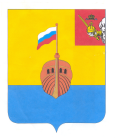 РЕВИЗИОННАЯ КОМИССИЯ ВЫТЕГОРСКОГО МУНИЦИПАЛЬНОГО РАЙОНА162900, Вологодская область, г. Вытегра, пр. Ленина, д.68тел. (81746)  2-22-03,  факс (81746) ______,       e-mail: revkom@vytegra-adm.ruКРАТКАЯ  ИНФОРМАЦИЯо результатах   контрольного мероприятия в Администрации Вытегорского муниципального районаНаименование (тема) контрольного мероприятия: «Соблюдение бюджетного законодательства Российской Федерации Администрацией Вытегорского муниципального района при расходовании средств бюджета на ремонт участков автомобильной дороги «Белоусово - Захарьино»Основание проведения контрольного мероприятия: пункт 6 раздела II плана, работы Ревизионной комиссии Вытегорского му-ниципального района на 2020 год, распоряжение № 31 от 09.06.2020 годаЦель(и) контрольного мероприятия: осуществление контроля за законностью, результативностью (эффективностью и экономностью) использования средств бюджета.Объекты контрольного мероприятия: Администрация Вытегорского муниципального района и ее структурное подразделение Управление жилищно-коммунального хозяйства, транспорта и строительства Администрации Вытегорского муниципального районаПроверяемый период времени:     2019 годСроки проведения контрольного мероприятия:   с 15.06.2020 года по 27.07.2020 годаИсполнители контрольного мероприятия: Н.В.Зелинская – председатель Ревизионной комиссии ВМРОформленные акты, заключения, справки и т.п., использованные в отчете, ознакомление с ними под расписку руководителя или иных должностных лиц, проверенных объектов, наличие письменных объяснений, замечаний или возражений и заключение аудитора по ним: акт проверки № 7 от 10 июля  2020 года., подписанный Руководителем Администрации ВМР и Гл.бухгалтером Централизованной бухгалтерии МКУ «Многофункциональный центр предоставления государственных и муниципальных услуг в Вытегорском районе»Неполученные документы из числа затребованных с указанием причин или иные факты, препятствовавшие  работе:    нет.Краткая характеристика проверяемой сферы и деятельности объектов контроля (при необходимости):          Деятельность по проектированию, строительству, реконструкции, капитальному ремонту, ремонту и содержанию автомобильных дорог – дорожная деятельность (статья 3 Федеральный закон № 257-ФЗ).          Дорожная деятельность в отношении автомобильных дорог местного значения вне границ населенных пунктов в границах муниципального района относится к вопросам местного значения муниципального района (статья 15 Федерального закона № 131 – ФЗ, статья, подпункт 5 пункта 1 статьи 4 Устава Вытегорского муниципального района). Дорожная деятельность в отношении автомобильных дорог местного значения в границах населенных пунктов поселения относится к вопросам местного значения городского поселения (статья 14 Федерального закона № 131 – ФЗ). Дорожная деятельность в отношении автомобильных дорог местного значения в границах населённых пунктов сельского поселения отнесена к вопросам местного значения района как вопросы, не отнесённые к вопросам местного значения сельских поселений в соответствии с частью 3 статьи 14 Федерального закона № 131 – ФЗ, не закреплённые за сельскими поселениями законом Вологодской области от 13 ноября 2014 года №  3474-ОЗ «О закреплении за сельскими поселениями области вопросов местного значения городских поселений» (подпункт 3 пункта 2 статьи 4 Устава Вытегорского муниципального района).       В соответствии со статьей 31 Устава Вытегорского муниципального района (далее – Устав) полномочия по дорожной деятельности в отношении автомобильных дорог местного значения вне границ населенных пунктов в границах муниципального района и в границах населенных пунктов сельского поселения возложены на Администрацию Вытегорского муниципального района (далее – Администрацию района). Полномочия по дорожной деятельности осуществляет орган Администрации района - Управление жилищно – коммунального хозяйства, транспорта и строительства Администрации Вытегорскогго муниципального района» (далее - Управление ЖКХ) (Положение об Управлении жилищно – коммунального хозяйства, транспорта и строительства Администрации Вытегорскогго муниципального района»).         Финансовое обеспечение дорожной деятельности осуществляется за счет средств дорожного фонда Вытегорского муниципального района (далее – Дорожного фонда) (решение Представительного Собрания Вытегорского муниципального района от 25 декабря 2013 г. № 41 «О муниципальном дорожном фонде Вытегорского муниципального района»).           Управление ЖКХ осуществляет полномочия по дорожной деятельности посредством участия в муниципальной программе «Формирование комфортной среды проживания на территории Вытегорского муниципального района на 2014-2020 годы» (далее – Программа). Программа включает несколько подпрограмм, в том числе подпрограмму «Развитие транспортной системы на территории Вытегорского муниципального района на 2015 - 2020 годы» (далее – Подпрограмма).  Подпрограмма является приложением 7 к постановлению Администрации Вытегорского муниципального района от 10 апреля 2014 года № 312 «Об утверждении муниципальной программы «Формирование комфортной среды проживания на территории Вытегорского муниципального района на 2014-2020 годы» (с последующими изменениями). Последнее изменение Программы утверждено постановлением Администрации района от 14.10.2019 года № 1105 «О внесении изменений в муниципальную программу «Формирование комфортной среды проживания на территории Вытегорского муниципального района на 2014-2020 годы».          Ответственный исполнитель Подпрограммы – Управление жилищно – коммунального хозяйства, транспорта и строительства Администрации Вытегорского муниципального района.   Мероприятия по дорожной деятельности осуществляются в рамках основных мероприятий Подпрограммы: «Ремонт автомобильных дорог и искусственных сооружений», «Содержание автомобильных дорог и искусственных сооружений».      Целью Основного мероприятия 1 является обеспечение сохранности существующей сети автомобильных дорог и улучшение транспортно – эксплуатационных характеристик и потребительских свойств автодорог, а также обеспечение безопасного и бесперебойного дорожного движения и повышение качества предоставляемых транспортных услуг.          Целью Основного мероприятия 2 является обеспечение безопасного и бесперебойного движения по существующей сети автомобильных дорог путем первоочередного выполнения работ по содержанию автомобильных дорог и сооружений на них.               Утвержденные значения объемов финансирования основных мероприятий 1 и 2 и их исполнение отражены в таблице.   За проверяемый период 2019 года плановый показатель был увеличен на 13496,4 тыс. рублей, или на 31,3 %.  Исполнение основных мероприятий составило: «Ремонт автомобильных дорог и искусственных сооружений» – 99,99 %, «Содержание автомобильных дорог и искусственных сооружений» - 98,6 %. В целом Подпрограмма в части дорожной деятельности исполнена за 2019 год на 99,7 %.Результаты контрольного мероприятия.Финансирование ремонта участков автомобильной дороги «Белоусово - Захарьино» в 2019 году осуществлялось за счет средств дорожного фонда Вытегорского муниципального района и в рамках реализации мероприятий подпрограммы «Развитие транспортной системы на территории Вытегорского муниципального района на 2015 - 2020 годы»  муниципальной программы «Формирование комфортной среды проживания на территории Вытегорского муниципального района на 2014-2020 годы».Объем финансирования мероприятия в 2019 году составил 2129,2 тыс.рублей. Исполнение 100,0 % утвержденных назначений. Фактов нарушения бюджетного законодательства Администрацией Вытегорского муниципального района при утверждении финансирования, доведения до Главного распорядителя бюджетных ассигнований и лимитов бюджетных обязательств, утверждения сводной бюджетной росписи не выявлено.Главным распорядителем бюджетных средств – Управлением ЖКХ, транспорта и строительства Администрации Вытегорского муниципального района расходование бюджетных средств осуществлено в пределах утвержденных бюджетных ассигнований, доведенных лимитов бюджетных обязательств, в соответствии с утвержденными показателями бюджетной росписи.Работы по текущему ремонту асфальтобетонного покрытия на участке автодороги «Белоусово –Захарьино» выполнялись согласно утвержденной начальником Управления ЖКХ локальной смете. Выполненные работы приняты по акту о приемки  15.05.2019 г. При сверке объемов работ, указанных в акте о приемке выполненных работ, с локальной сметой, расхождений не выявлено. Работы выполнены в установленный муниципальным контрактом срок. Оплата выполненных работ Заказчиком произведена в полном объеме и своевременно, в пределах лимитов бюджетных обязательств.  По выполненным работам Заказчиком претензии Подрядчику не выставлялись. 	В ходе проверки фактов нецелевого использования бюджетных средств, выделенных на осуществление дорожной деятельности, не выявлено.Муниципальный контракт на выполнение ремонта заключен по результатам электронного аукциона. В контракте отражены все обязательные условия, предусмотренные нормами статьи 34 Федерального закона № 44 – ФЗ.  Обеспечение исполнения контракта установлено муниципальным контрактом в размере 5 % от начальной (максимальной) цены контракта в сумме 106458,90 рублей. Подрядчиком ООО «Автодороги Вытегра» обеспечение исполнения контракта не перечислено. Муниципальный контракт подписан Заказчиком с нарушением статей 34, 54, 96 Федерального закона № 44 –ФЗ.По состоянию на 01.06.2020 года Администрацией Вытегорского муниципального района не выполнены предложения Ревизионной комиссии ВМР по устранению нарушений законодательства выявленных при проведении ранее контрольных мероприятий.    Общая сумма проверенных средств – 2129,2 тыс.рублей. Предложения по устранению выявленных нарушений и недостатков в управлении и ведомственном контроле, правовом регулировании проверяемой сферы: Администрации Вытегорского муниципального района Муниципальную программу «Формирование комфортной среды проживания на территории Вытегорского муниципального района на 2014-2020 годы», утвержденную постановлением Администрации ВМР от 10 апреля 2014 года № 312 привести в соответствие с решением Представительного Собрания ВМР о районном бюджете (с изменениями).В соответствии с положениями утвержденной Подпрограммы, разработать и утвердить план работы на 2020 год в рамках Основного мероприятия 1 «Ремонт автомобильных дорог и искусственных сооружений». Во исполнение требований Федерального закона от 08.11.2007 года № 257-ФЗ «Об автомобильных дорогах и дорожной деятельности в Российской Федерации и о внесении изменений в отдельные законодательные акты Российской Федерации»:- провести инвентаризацию всех автомобильных дорог местного значения;- Перечень муниципальных автомобильных дорог привести в актуальное состояние;-разработать Технические паспорта на автомобильные дороги местного значения и сооружения;-утвердить Нормативы финансовых затрат на капитальный ремонт, содержание автомобильных дорог местного значения и Правила расчёта размера ассигнований местного бюджета на указанные цели.4.     Исключить нарушения требований статей 34, 54 и 96 Федерального Закона Российской Федерации № 44-ФЗ «О контрактной системе в сфере закупок товаров, работ, услуг для обеспечения государственных и муниципальных нужд». Провести анализ и осуществлять контроль за исполнением Подрядчиками и Поставщиками обязательных условий муниципальных контрактов – в части перечисления, до заключения контракта, сумм обеспечения исполнения контрактов.Другие предложения: Материалы проверки направить в прокуратуру Вытегорского района для правовой оценки действий должностных лиц. Предлагаемые представления и/или предписания:  информационное письмо Руководителю Администрации Вытегорского муниципального района.Председатель Ревизионной комиссии                                              _____________                         / Н.В.Зелинская/                                                                                                                           Основное мероприятие Подпрограммы 2019 год2019 год2019 год2019 годОсновное мероприятие Подпрограммы Утверждено решением от 13.12.18 № 150Утверждено решением от 25.12.19 № 277Исполнено за 2019 год% исполнения к уточненному бюджетуРемонт автомобильных дорог и искусственных сооружений 33028,545977,445976,699,99 %Содержание автомобильных дорог и искусственных сооружений10110,010657,510513,398,6 %Итого43138,556634,956489,999,7 %